L e b e n s l a u fPersönliche Angaben:Name:				Mustermann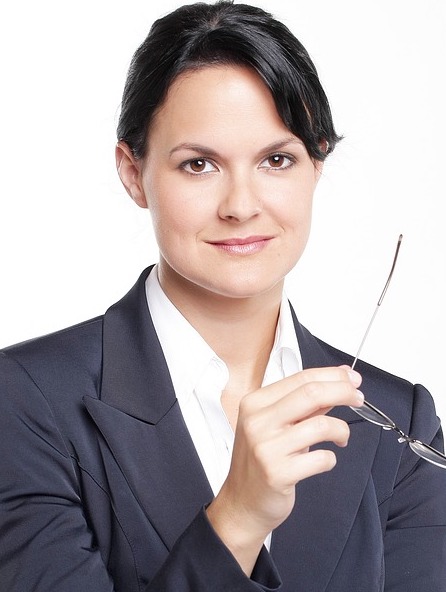 Vorname:			PetraAdresse:	Musterweg 99, 9999 MusterortTelefon:			079 999 99 99E-Mail:				petra.mustermann@bluewin.chGeburtsdatum:		02. Mai 1978Zivilstand:			ledig, keine KinderBerufliche Werdegang:02/2004 – heute	Müller & Meier AG, Zürich: Salesmanager im Bereich Responsive Design Vorlagen. Betreuung verschiedener Kunden in der Deutschschweiz. Organisation von  Messeauftritten02/2002 – 01/2004 	Marketing Bern AG: Sale-Service im Bereich Anzeigenschaltung und Anzeigenerstellung, Erstellen von Prospekten. Redaktionelle Tätigkeiten07/1998 – 01/2002	Firma XYZ AG in Zürich Olten: Assistent des Abteilungsleiters, Erarbeitung von Statistiken, Unterstützung bei Dienstplanung  und  allgemeine Assistenzarbeiten	Ausbildung:05/1996 – 05/1999	TEKO Handels AG: Lehre Kaufmännische Angestellter (Profil E) 08/1996 – 08/1997	Sozialjahr in Genf: Allgemeine Hausarbeiten Sprachen:Deutsch: 			MutterspracheEnglisch: 			schriftliche und mündliche Ausdrucksweise sehr gutFranzösisch: 			SchulkenntnisseSpezielle Fähigkeiten:OrganisationstalentMethodenkompetentKorrekte und genaue ArbeitsweiseKreative IdeenFreizeit:				Präsident des Vereins XYZ, Kochen, SportReferenzen:				Auf AnfrageMusterort, 05. Mai 2019Petra MustermannQuelle: http://muster-vorlage.ch